Award Entry Instructions:Awarded to the club (General and Junior) reporting the best overall work with Juniorettes.Include any facts that you consider vital to the reader’s understanding of your project.Include information that tells the story and answers the questions: Who? What? Where? Why? How?Include statistics for each project and/or program area.Number of members participated cannot exceed the total club membership.Include information about the impact of your project upon the community and list other community groups involved.Entry narrative is limited to two (2) additional single-spaced typewritten pages (8 1/2 X11) using 10-point font. 
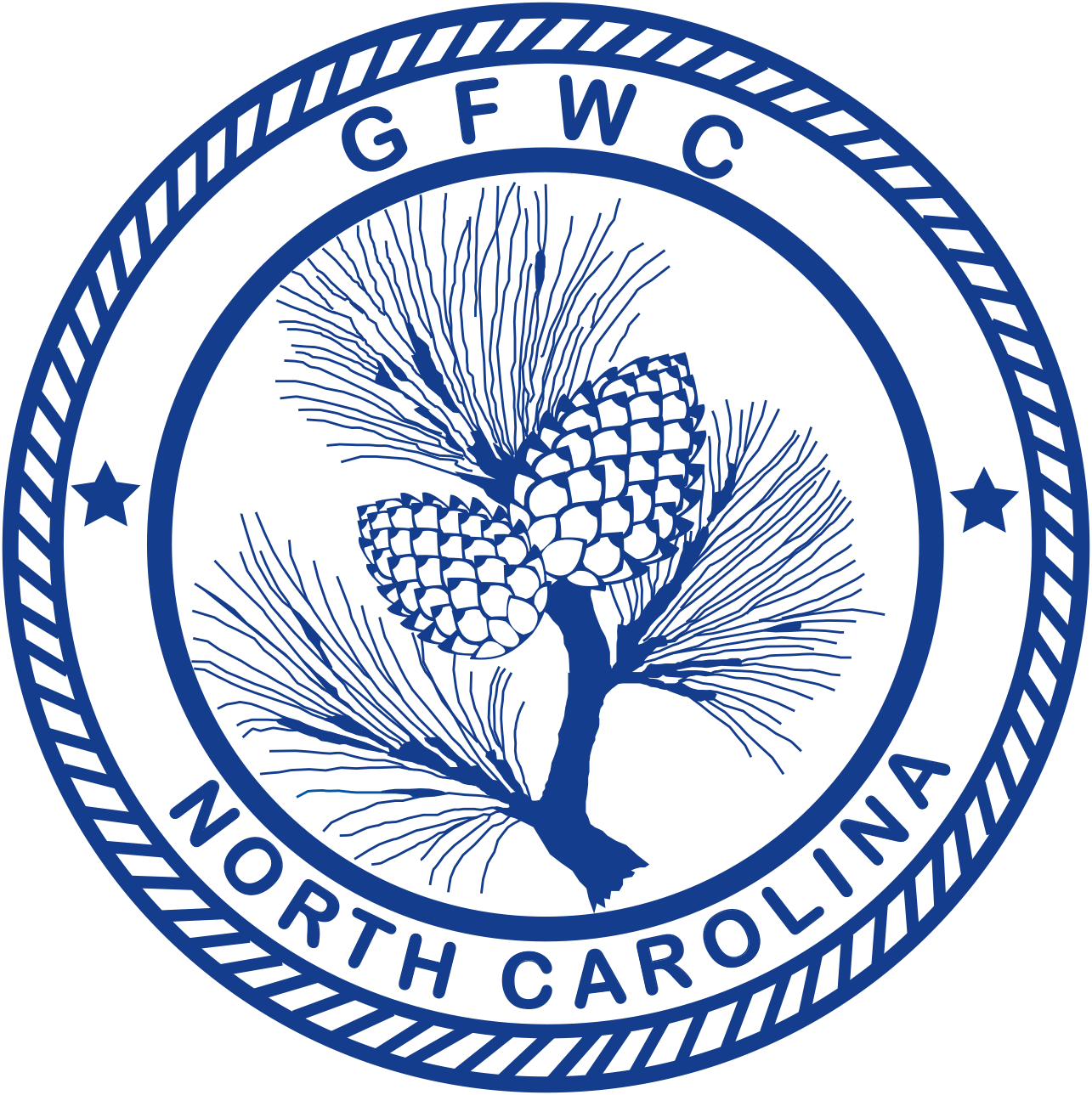 General Federation of Women’s Clubs of North Carolina
2018-2020 JuniorettesAward Entry Narrative(Please copy form for both reporting years of this administration)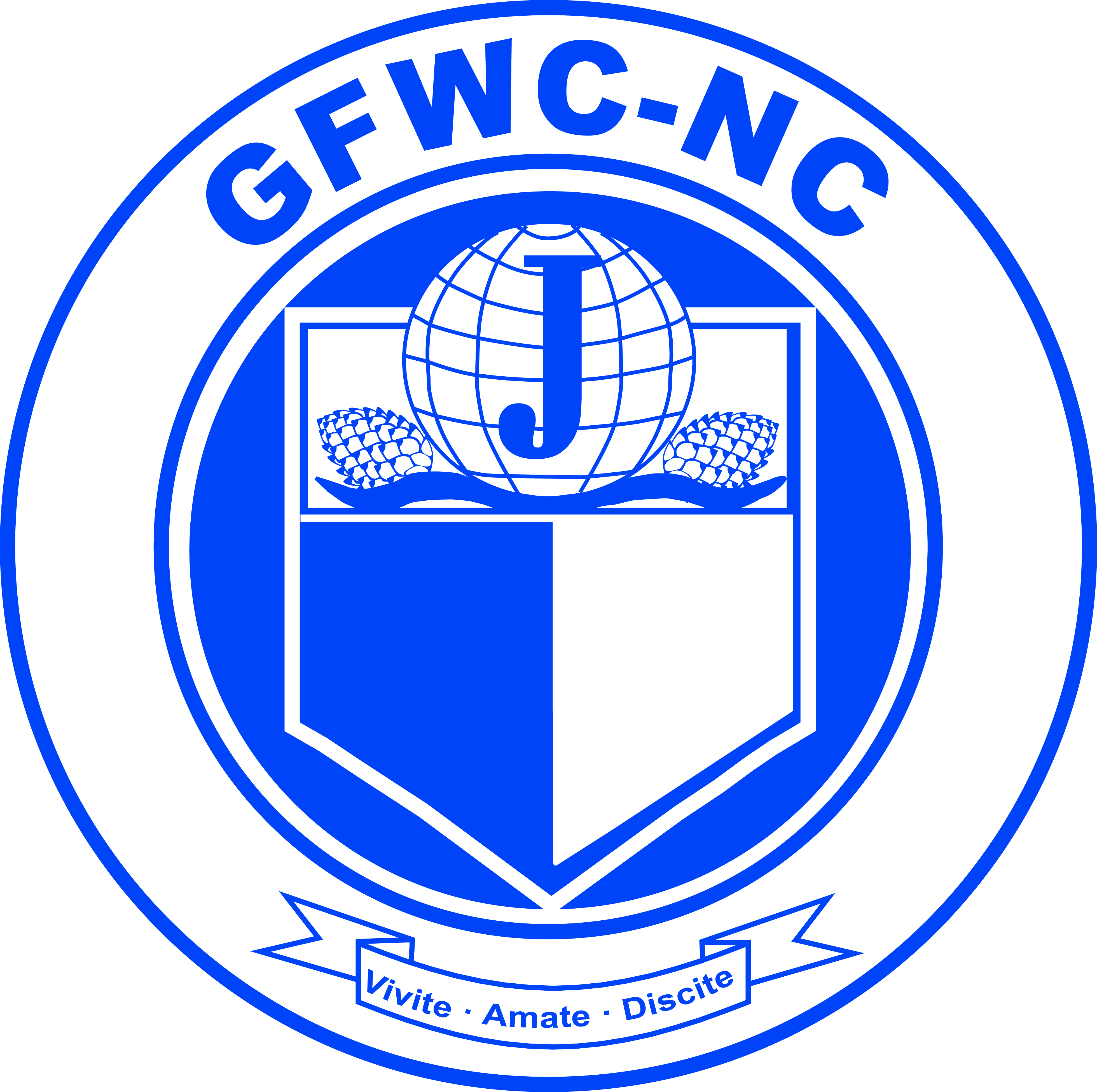 Jennifer Smith, Chairman500 Poplar Station Circle NW, Apt. 108Concord, NC  28027
Phone: 704-793-3513  Email: smithjen75@gmail.comDeadline: MIDNIGHT, February 1stPostmarked or EmailedSubmit three (3) copies of this Entry Form and your Narrative to the ChairmanClub NameClub NameGeneral/JuniorGeneral/JuniorAddress/CityAddress/CityTotal # of MembersDistrictClub President’s NamePhone #Email AddressEmail AddressTotal # of Programs/Projects# of Members ParticipatingTotal Volunteer HoursTotal Dollars DonatedTotal In-Kind Donations